Supplementary MaterialMetabolic inactivity and re-awakening of a nitrate reduction dependent iron(II)-oxidizing bacterium Bacillus ferrooxidansGuo-Wei Zhou1,2, Xiao-Ru Yang1,*, Regin Rønn3, Jian-Qiang Su1, Li Cui1, Bang-Xiao Zheng4, and Yong-Guan Zhu1,2,51Key Lab of Urban Environment and Health, Institute of Urban Environment, Chinese Academy of Sciences, Xiamen, China2State Key Lab of Urban and Regional Ecology, Research Center for Eco-Environmental Sciences, Chinese Academy of Sciences, Beijing, China3Department of Biology, University of Copenhagen, Copenhagen Ø, Denmark4Falculty of Biological and Environmental Sciences, University of Helsinki, Lahti, Finland,5College of Advanced Agricultural Sciences, University of Chinese Academy of Sciences, Beijing, China.* Corresponding AuthorPhone: (+86) 592 6190997; Fax: (+86) 592 6190977; E-mail: xryang@iue.ac.cnNumber of figures: 6.Number of tables: 4.Supplementary materials and methodsPMA incubation experiments. In order to investigate the role of PMA in distinguishing the dead cells from living cells, five experimental treatments were set, including Bacillus ferrooxidans PMA addition, B. ferrooxidans no PMA addition, B. ferrooxidans (cell fragment) PMA addition, Enterobacter sp. (TCD1-1) PMA addition, and TCD1-1 no PMA addition (TCD1-1 was a strain isolated from a paddy soil in our lab and belonged to the genus Enterobacter). For B. ferrooxidans PMA addition and TCD1-1 PMA addition, before PMA incubation, 650 μl (B. ferrooxidans; OD = 0.950) and 700 μl (TCD1-1; OD = 0.723) of cell suspension cultivated overnight (30 °C, R2A culture) were incubated with PMA (final concentration of PMA was 30 µmol L-1 in the mixture), respectively. Then, the following operation was consistent with the method describe previously. B. ferrooxidans no PMA addition and TCD1-1 no PMA addition represented the treatments without PMA incubation. 650 μl (B. ferrooxidans; OD = 0.950) and 700 μl (TCD1-1; OD = 0.723) of cell suspension were collected by centrifuging (14000 g, 10 min), respectively. For B. ferrooxidans (cell fragment) PMA addition, 650 μl (B. ferrooxidans; OD = 1.350) of cell was fragmented using homogenous cruder (6.0 m s-1, 40 s; FastPrep®-24, MP, America), and the cell suspension was incubated with PMA (final concentration of PMA was 30 µmol L-1 in the mixture) as described above.Measurement of 13CO2 assimilation in cellsStrain B. ferrooxidans was cultivated according to the method described before with replacing NaH12CO3 with NaH13CO3 (13C 99%, Cambridge Isotope Laboratories) during the incubation. After 120-h incubation, cells of strain B. ferrooxidans in NaH12CO3 and NaH13CO3 added FeOB media were harvested (8000 g, 10 min), washed three times with anoxic distilled water, then air-dried cells were used for Raman spectroscopy and freeze-dried samples were used for measurement of 13CO2 assimilation by GC-isotope ratio mass spectrometry (Thermo Finnigan Delta V Advantage, Bremen, Germany) (Conrad et al. 2000; Zhou et al. 2017). Measurement of N2O, N2, NO2-, NH4+ and SOD activityHeadspace N2O and N2 were determined by gas chromatography with a robotized incubation system (Agilent 7890, Santa Clara, CA, US) (Molstad et al. 2007). A aliquot of 1 mL liquid sample was collected for analysis of NO2- and NH4+ in the anaerobic box. After filtrated through 0.22 μm filter, the concentrations were detected by chromatography (Dionex ICS-3000 system, Diones, Sunnyvale, CA, USA) (Zhou et al. 2019). Cells were collected from R2A and FeOM after 12 hours of cultivation at 30 °C in the anaerobic, and SOD activity were analyzed using the xanthine–xanthine oxidase-nitroblue tetrazolium method (Miyatake and Iwabuchi 2005).Supplementary Figures and TablesSupplementary FiguresFigure S1. Images of B. ferrooxidans (YT-3) cultured on the Fe(II)-oxidizing and R2A plates at 30 °C in the anaerobic box. The “Abiotic FeO plate” represented the Fe(II)-oxidizing agar plate and was used as a control setup on which no cells were inoculated.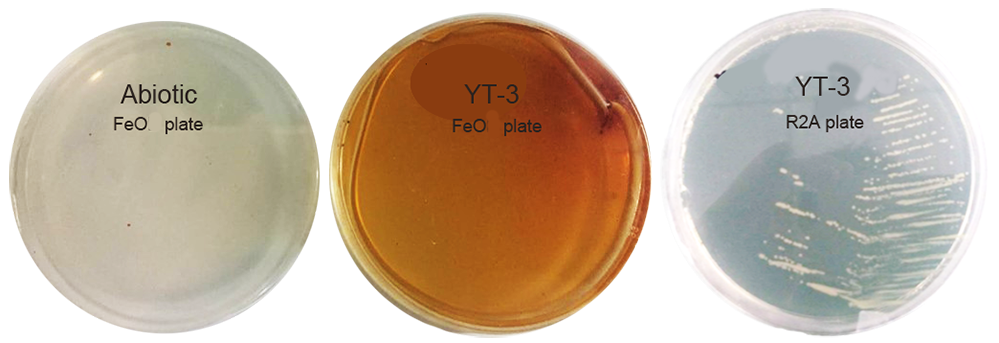 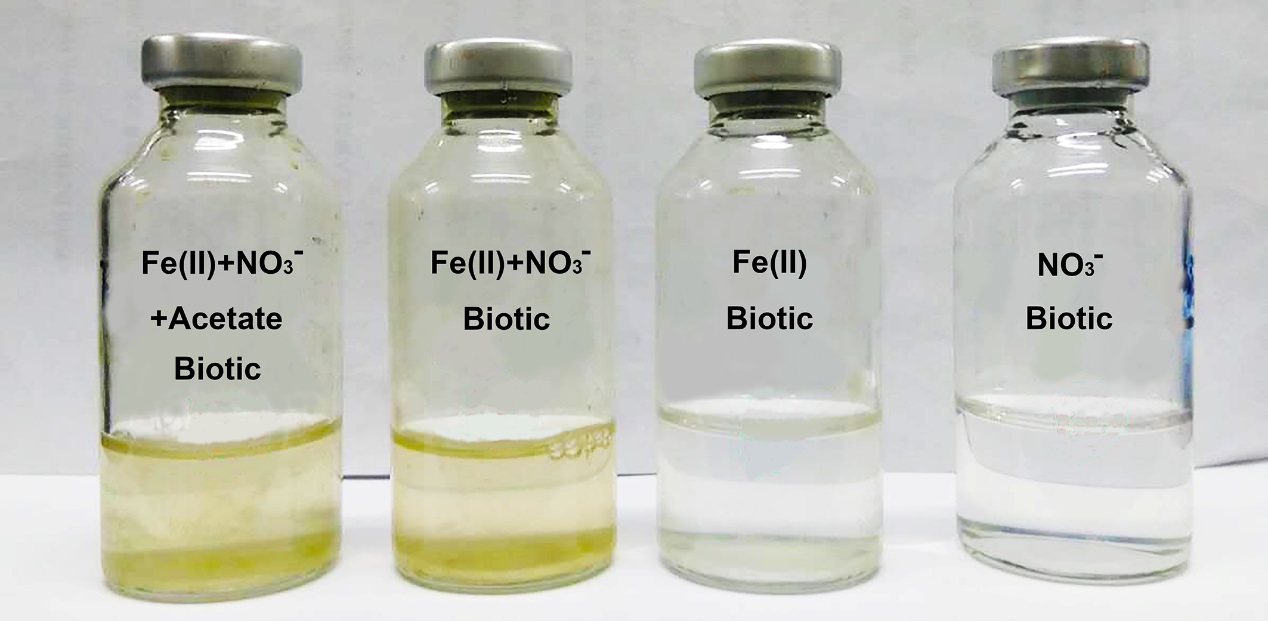 Figure S2. Images of B. ferrooxidans cultured in the different medium at 30 °C in the anaerobic box. Fe(II) + NO3- + Acetate represented the medium contained ferrous iron, nitrate and acetate. Fe(II) + NO3- represented the medium contained ferrous iron and nitrate. Fe(II) represented the medium contained ferrous iron. NO3- represented the medium contained NaNO3.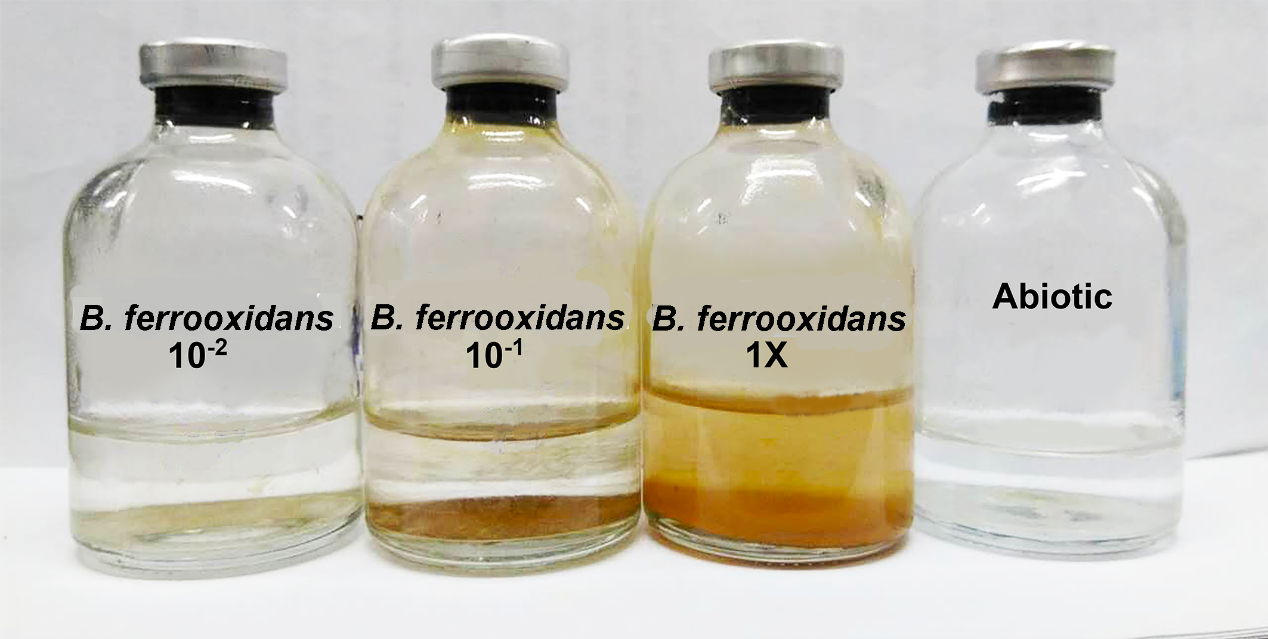 Figure S3. Images of B. ferrooxidans cultured in the Fe(II)-oxidizing medium inoculated with different densities of cells at 30 °C in the anaerobic box.Figure S4. Kinetics of ferrous iron (A), nitrate reduction (B) and acetate (C) in the incubation of different medium. Fe(II) + NO3- + Acetate represented the medium contained ferrous iron, nitrate and acetate. Fe(II) + NO3- represented the medium contained ferrous iron and nitrate. The error bars represent standard deviations of three replications.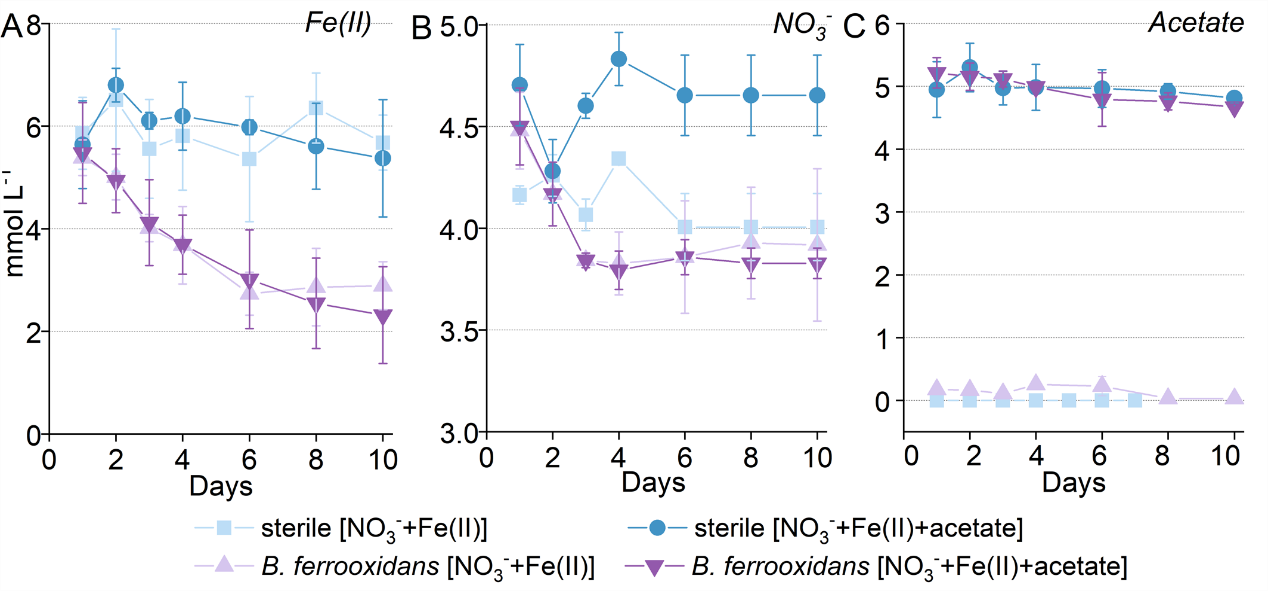 Figure S5. Raman spectra of B. ferrooxidans cells cultured in FeOB media added with NaH12CO3 (12C) and NaH13CO3 (13C). 745, 1130, 1318 and 1587 cm-1 were characteristic bands of cytochrome c. The shade of light blue represented the characteristic bands of phenylalanine. Shift of band from 1004 cm-1 to 972 cm-1 was observed in these two setups.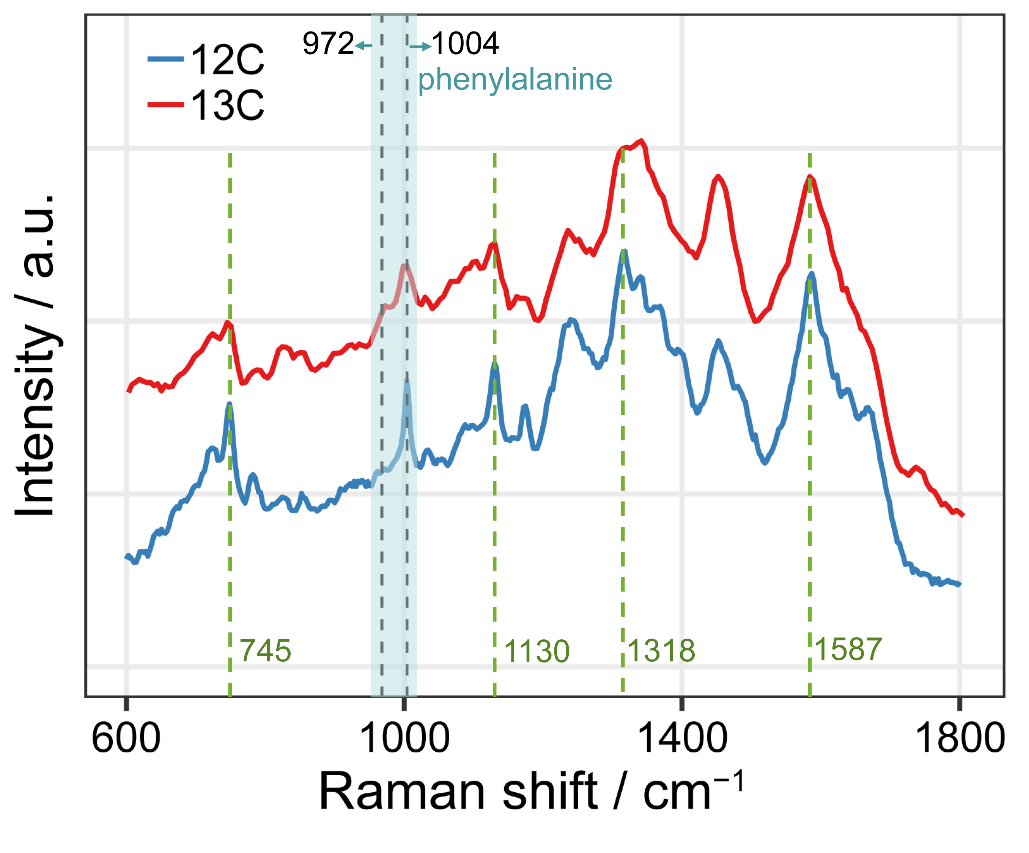 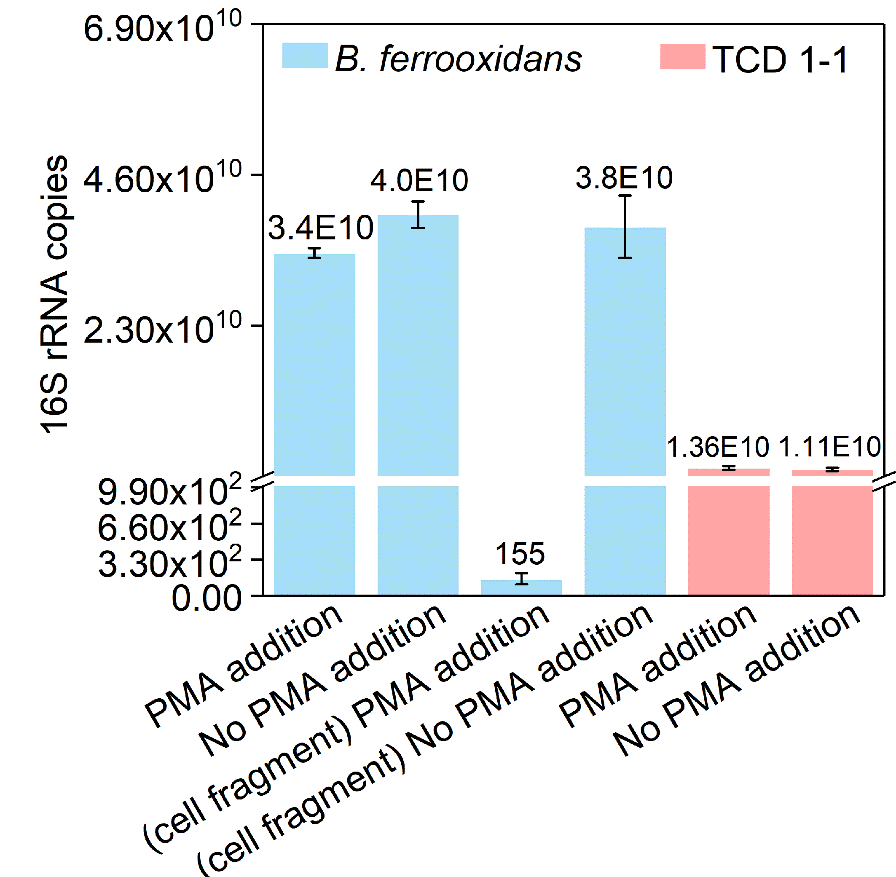 Figure S6. Gene copy numbers of bacterial 16S rRNA in six setups (B. ferrooxidans PMA addition, B. ferrooxidans no PMA addition, B. ferrooxidans (cell fragment) PMA addition, TCD1-1 PMA addition and TCD1-1 no PMA addition). Supplementary TablesTable S1. Primers and qPCR processes used in this study.*indicate significant difference between the treatments at P < 0.05 using independent samples t-test.Supplementary ReferencesAllen, A. E., Booth, M. G., Frischer, M. E., Verity, P. G., Zehr, J. P., and Zani, S. (2001). Diversity and detection of nitrate assimilation genes in marine bacteria. Appl. Environ. Microbiol. 67, 5343-5348. doi: 10.1128/AEM.67.11.5343-5348.2001.  Conrad, R., Klose, M., and Claus, P. (2000). Phosphate inhibits acetotrophic methanogenesis on rice roots. Appl. Environ. Microbiol. 66, 828-831. doi: 10.1128/AEM.66.2.828-831.2000.  Kandeler, E., Deiglmayr, K., Tscherko, D., Bru, D., and Philippot, L. (2006). Abundance of narG, nirS, nirK, and nosZ genes of denitrifying bacteria during primary successions of a glacier foreland. Appl. Environ. Microbiol. 72, 5957-5962. doi: 10.1128/AEM.00439-06.  Miyatake, F., and Iwabuchi, K. (2005). Effect of high compost temperature on enzymatic activity and species diversity of culturable bacteria in cattle manure compost. Bioresour. Technol. 96, 1821-1825. doi: 10.1016/j.biortech.2005.01.005.  Molstad, L., Dorsch, P., and Bakken, L. R. (2007). Robotized incubation system for monitoring gases (O2, NO, N2O and N2) in denitrifying cultures. J. Microbiol. Meth. 71, 202-211. doi: DOI: 10.1016/j.mimet.2007.08.011.  Zhang, H., Wang, H., Yang, K., Sun, Y., Tian, J., and Lv, B. (2014). Nitrate removal by a novel autotrophic denitrifier (Microbacterium sp.) using Fe(II) as electron donor. Ann. Microbiol. 65, 1069-1078. doi: 10.1007/s13213-014-0952-6.  Zhou, G. W., Yang, X. R., Marshall, C. W., Li, H., Zheng, B. X., Yan, Y., et al. (2017). Biochar addition increases the rates of dissimilatory iron reduction and methanogenesis in ferrihydrite enrichments. Front. Microbiol. 8, 589. doi: 10.3389/fmicb.2017.00589.  Zhou, G. W., Yang, X. R., Sun, A. Q., Li, H., Lassen, S. B., Zheng, B. X., et al. (2019). Mobile Incubator for Iron(III) Reduction in the Gut of the Soil-Feeding Earthworm Pheretima guillelmi and Interaction with Denitrification. Environ. Sci. Technol. Lett. doi: 10.1021/acs.est.8b06187.  Genes Primers(sequences 5’-3’)Primers(sequences 5’-3’)qPCR processesReferenceslengthnarGNarG1960fTAYGTSGGSCARGARAA5 min at 95°C, followed by 40 cycles of 30 s at 95°C, 40 s at 58°C and 40 s at 72°C.(Zhang et al. 2014)420 bpnarGNarG2650rTTYTCRTACCABGTAGC5 min at 95°C, followed by 40 cycles of 30 s at 95°C, 40 s at 58°C and 40 s at 72°C.(Zhang et al. 2014)420 bpnasAnasA964nasA1735CARCCNAAYGCNATGGGATNGTRTGCCAYTGRTC5 min at 95°C, followed by 40 cycles of 30 s at 95°C, 40 s at 60°C and 35 s at 72°C.(Allen et al. 2001)756 bpnosZnosZ-FnosZ-1622RCGYTGTTCMTCGACAGCCAGCGSACCTTSTTGCCSTYGCG5 min at 95°C, followed by 40 cycles of 15 s at 95°C, 15 s at 60°C and 34 s at 72°C.(Kandeler et al. 2006)435 bpTable S2. Concentrations of N2O and N2 produced from setups in the FeOM after 120-hour incubation.ND: not detected.Table S3. Values of 13C/total carbon in cells of strain B. ferroxidans cultivated in FeOB media added with NaH12CO3 and NaH13CO3.* indicate significant difference between the treatments at P < 0.05 using independent samples t-test.Table S4. SOD activity of cells in two setups. 